BAĞIMSIZ DENETİME TABİ ŞİRKETLERİN BELİRLENMESİNE DAİR KARAREkli “Bağımsız Denetime Tabi Şirketlerin Belirlenmesine Dair Karar”ın yürürlüğe konulmasına, 6102 sayılı Türk Ticaret Kanununun 397 nci maddesi gereğince karar verilmiştir.Bağımsız Denetime Tabi Şirketlerin Belirlenmesine Dair KararAmaç ve kapsamMADDE 1(1) Bu Kararın amacı, 13/1/2011 tarihli ve 6102 sayılı Türk Ticaret Kanununun 398 inci maddesi kapsamında denetime tabi şirketlere ilişkin usul ve esasların belirlenmesidir.TanımlarMADDE 2(1) Bu Kararda geçen;a) Kurum: Kamu Gözetimi, Muhasebe ve Denetim Standartları Kurumunu,b) Şirket: 6102 sayılı Kanunda düzenlenen sermaye şirketlerini,ifade eder.Bağımsız denetime tabi şirketlerMADDE 3(1) Aşağıda belirtilen şirketler, 6102 sayılı Kanun ile 26/9/2011 tarihli ve 660 sayılı Kamu Gözetimi, Muhasebe ve Denetim Standartlan Kurumunun Teşkilat ve Görevleri Hakkında Kanun Hükmünde Kararname hükümleri çerçevesinde bağımsız denetime tabidir:a) Herhangi bir ölçüte bağlı olmaksızın ekli (I) sayılı listede belirtilen şirketler.b) Aşağıdaki üç ölçütten en az ikisinin eşik değerlerini art arda iki hesap döneminde aşan diğer şirketler:1) Sermaye piyasası araçları bir borsada veya teşkilatlanmış diğer piyasalarda işlem görmeyen ancak 6/12/2012 tarihli ve 6362 sayılı Sermaye Piyasası Kanunu kapsamında halka açık sayılan şirketler için eşik değerler:i) Aktif toplamı 30 milyon Türk Lirası.ii) Yıllık net satış hasılatı 40 milyon Türk Lirası.iii) Çalışan sayısı 50 kişi.2) Ekli (II) sayılı listede belirtilen şirketler için eşik değerler:i) Aktif toplamı 60 milyon Türk Lirası.ii) Yıllık net satış hasılatı 80 milyon Türk Lirası.iii) Çalışan sayısı 100 kişi.3) (1) ve (2) numaralı alt bentlerde belirtilenler kapsamında olmayan şirketler için eşik değerler:i) Aktif toplamı 75 milyon Türk Lirası.ii) Yıllık net satış hasılatı 150 milyon Türk Lirası.iii) Çalışan sayısı 150 kişi.Kapsam dışında tutulan şirketlerMADDE 4(1) Aşağıdaki şirketler bu Kararın kapsamı dışındadır:a) Ekli (I) sayılı liste kapsamında yer alanlar hariç olmak üzere, 24/11/1994 tarihli ve 4046 sayılı Özelleştirme Uygulamaları Hakkında Kanuna tabi şirketler.b) Ekli (I) sayılı listede belirtilenler ile ekli (II) sayılı listenin 5(b) sırasında belirtilen şirketler hariç olmak üzere sermayesinin en az yüzde 50’si devlete, il özel idarelerine, kanunla kurulmuş vakıflara ve diğer kamu kurum ve kuruluşlarına ait olan şirketler.c) Bankacılık Düzenleme ve Denetleme Kurulu tarafından 21/11/2012 tarihli ve 6361 sayılı Finansal Kiralama, Faktoring, Finansman ve Tasarruf Finansman Şirketleri Kanununun geçici 7 nci maddesinin dördüncü fıkrası kapsamında tasfiyelerine karar verilen ve tasfiye süreci Tasarruf Mevduatı Sigorta Fonu (TMSF) tarafından atanan tasfiye komisyonlarınca yürütülen tasarruf finansman şirketleri.Uygulamaya ilişkin esaslarMADDE 5(1) Eşik değerlere tabi şirketler, bu Kararda belirtilen üç ölçütten en az ikisinin eşik değerini art arda iki hesap döneminde aştığı takdirde müteakip hesap döneminden itibaren bağımsız denetime tabi olur.(2) Eşik değerleri aştığı için bağımsız denetime tabi şirket, art arda iki hesap döneminde üç ölçütten en az ikisine ait eşik değerlerin altında kaldığı ya da bir hesap döneminde bu ölçütlerden en az ikisine ait eşik değerlerin yüzde 20 veya daha fazla oranda altında kaldığı takdirde müteakip hesap döneminden itibaren bağımsız denetim kapsamından çıkar.(3) Eşik değerlerin aşılıp aşılmadığının belirlenmesinde; aktif toplamı ve yıllık net satış hasılatı bakımından şirketin tabi olduğu mevzuat uyarınca hazırlanmış olan son iki yıla ait finansal tablolar, çalışan sayısı bakımından ise son iki yıla ait ortalama çalışan sayısı esas alınır.(4) Eşik değerlerin aşılıp aşılmadığının belirlenmesinde şirketler bağlı ortaklık ve iştirakleriyle birlikte dikkate alınır. Bağlı ortaklıkları ve iştirakleri bulunan şirketlerde; aktif toplamı ve yıllık net satış hasılatı bakımından ana ortaklık ve bağlı ortaklığa ait finansal tablolarda yer alan kalemlerin toplamı (varsa grup içi işlemler yok edilir), çalışan sayısı bakımından ise ana ortaklık ve bağlı ortaklığın son iki yıla ait ortalama çalışan sayılarının toplamı dikkate alınır. İştirakler açısından, iştirake ait söz konusu kalemler şirketin iştirakteki hissesi oranında dikkate alınır.(5) Bağımsız denetime tabi şirketlerin ara dönem sınırlı bağımsız denetim yükümlülükleri, mevzuatta hüküm bulunmaması halinde Kurum tarafından belirlenir.(6) Bu Kararın uygulanmasına ilişkin usul ve esasları belirlemeye ve ortaya çıkabilecek tereddütleri gidermeye Kurum yetkilidir.Yürürlükten kaldırılan mevzuatMADDE 6(1) 26/3/2018 tarihli ve 2018/11597 sayılı Bakanlar Kurulu Kararı ile yürürlüğe konulan Bağımsız Denetime Tabi Şirketlerin Belirlenmesine Dair Karar yürürlükten kaldırılmıştır.YürürlükMADDE 7(1) Bu Karar 1/1/2023 tarihinde yürürlüğe girer.YürütmeMADDE 8(1) Bu Karar hükümlerini Cumhurbaşkanı yürütür.Ekler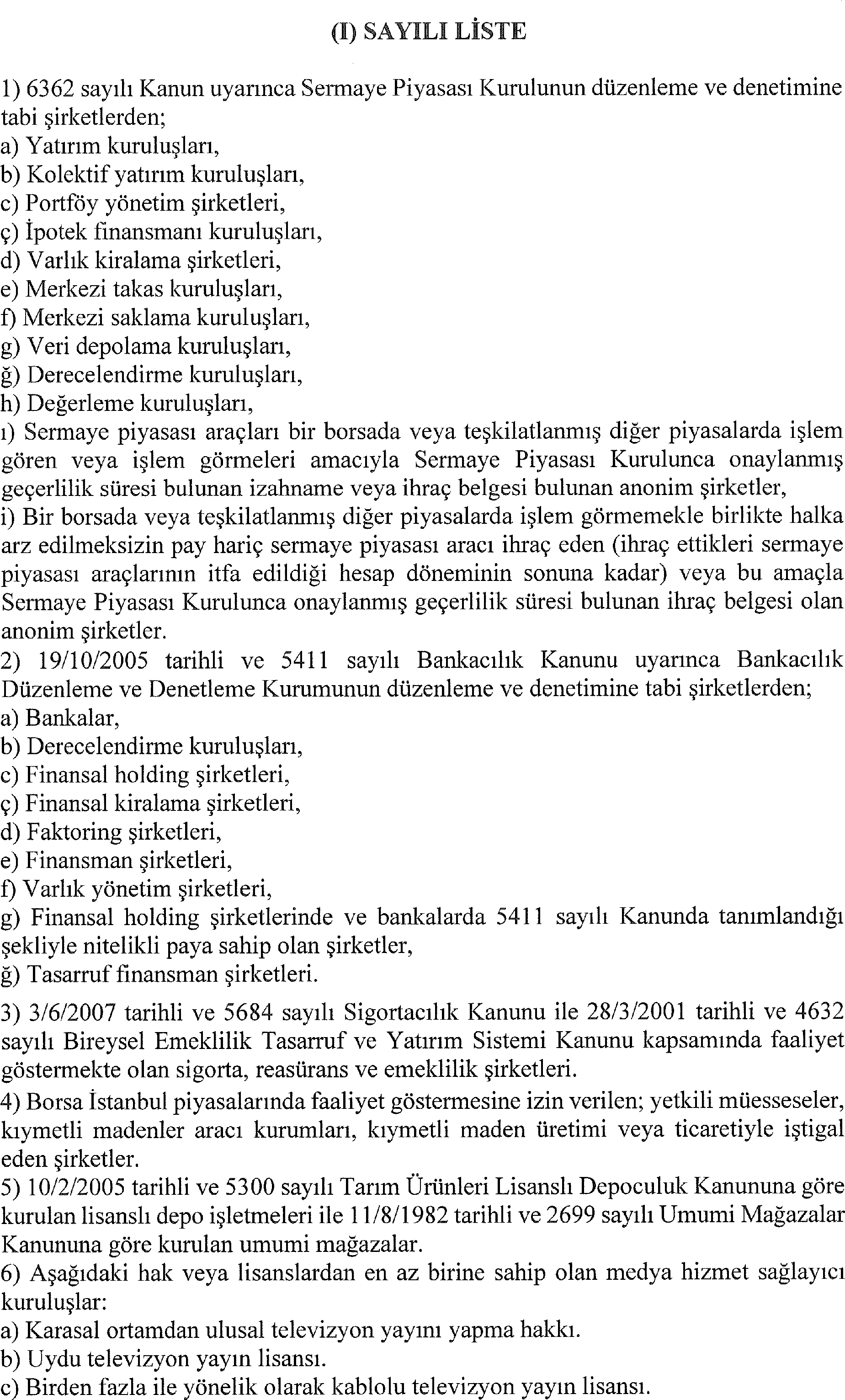 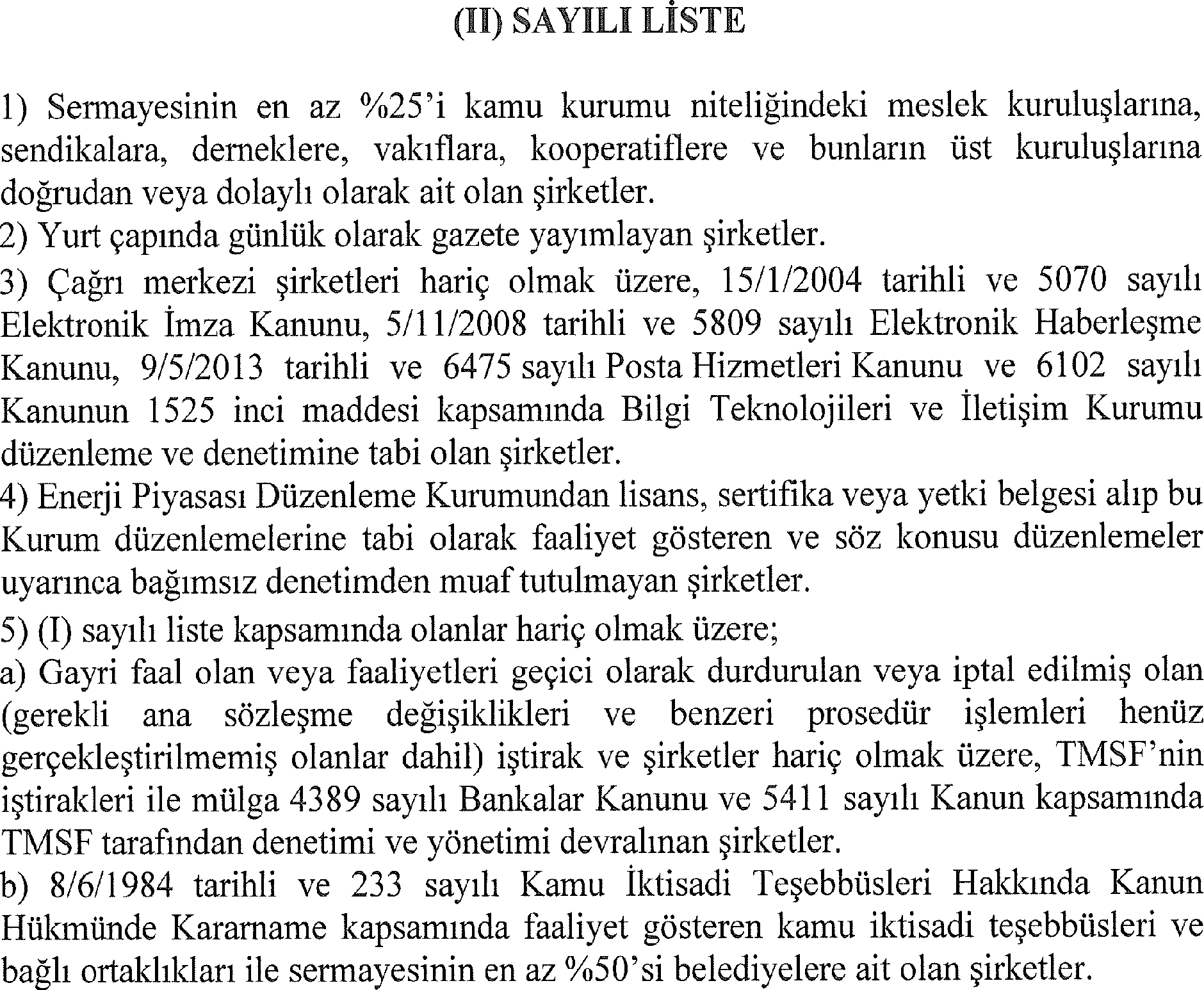 Karar’ınKarar’ınKarar’ınKarar’ınNumarasıKabul TarihiKabul TarihiYürürlüğe Giriş Tarihi643429.11.202229.11.202201.01.2023Karar’ın Yayımlandığı Resmi Gazete’ninKarar’ın Yayımlandığı Resmi Gazete’ninKarar’ın Yayımlandığı Resmi Gazete’ninKarar’ın Yayımlandığı Resmi Gazete’ninNumarasıNumarasıTarihiTarihi320293202930.11.202230.11.2022